Edu4ALLDisability as diversity: The inclusion of students with disabilities in higher educationProject partnersProject informationContactDocument Data*Choose from: PU (Public)RE (Restricted to a group specified by the Consortium (including the Commission Services)CO (Confidential, only for members of the Consortium (including the Commission Services)Version HistoryReproduction is authorised provided the source is acknowledged.Copyright © Edu4ALL Consortium, 2021-2023Table of ContentsList of FiguresFigure 1. Figure example	11List of TablesTable 1. Table example	11List of AcronymsThis table shows the acronyms used in this deliverable in alphabetical order.Executive SummaryThis part of the document must contain a summarized version of the document in such a way that readers can quickly become acquainted with the material without having to read it all. It usually contains a brief statement of the problem or proposal covered in the main document, background information, concise analysis and main conclusions.IntroductionThis chapter includes background information, structure, involved partners, and context of the deliverable.Objectives of the ReportThis chapter includes a description of the deliverable and a definition of what the project aims to succeed with its fulfilment.MethodologyDescribe the methodology used in order to obtain results for this deliverable. MethodologyInsert text here.Methodology Insert text here.ResultsDescribe the results here.Table 1. Table example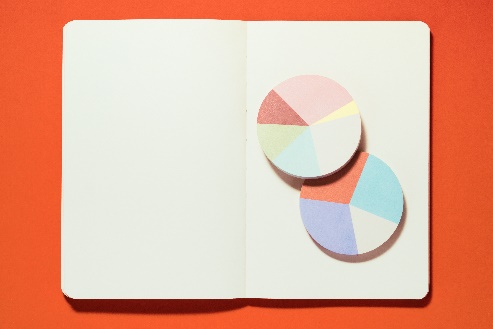 Figure 1. Figure exampleConclusionsDescribe the results hereReferencesUse APA style: https://apastyle.apa.org/style-grammar-guidelines/references/examples AnnexesInsert Annexes in different pages, in the following fashion:Annex I: Title of AnnexInsert Annex text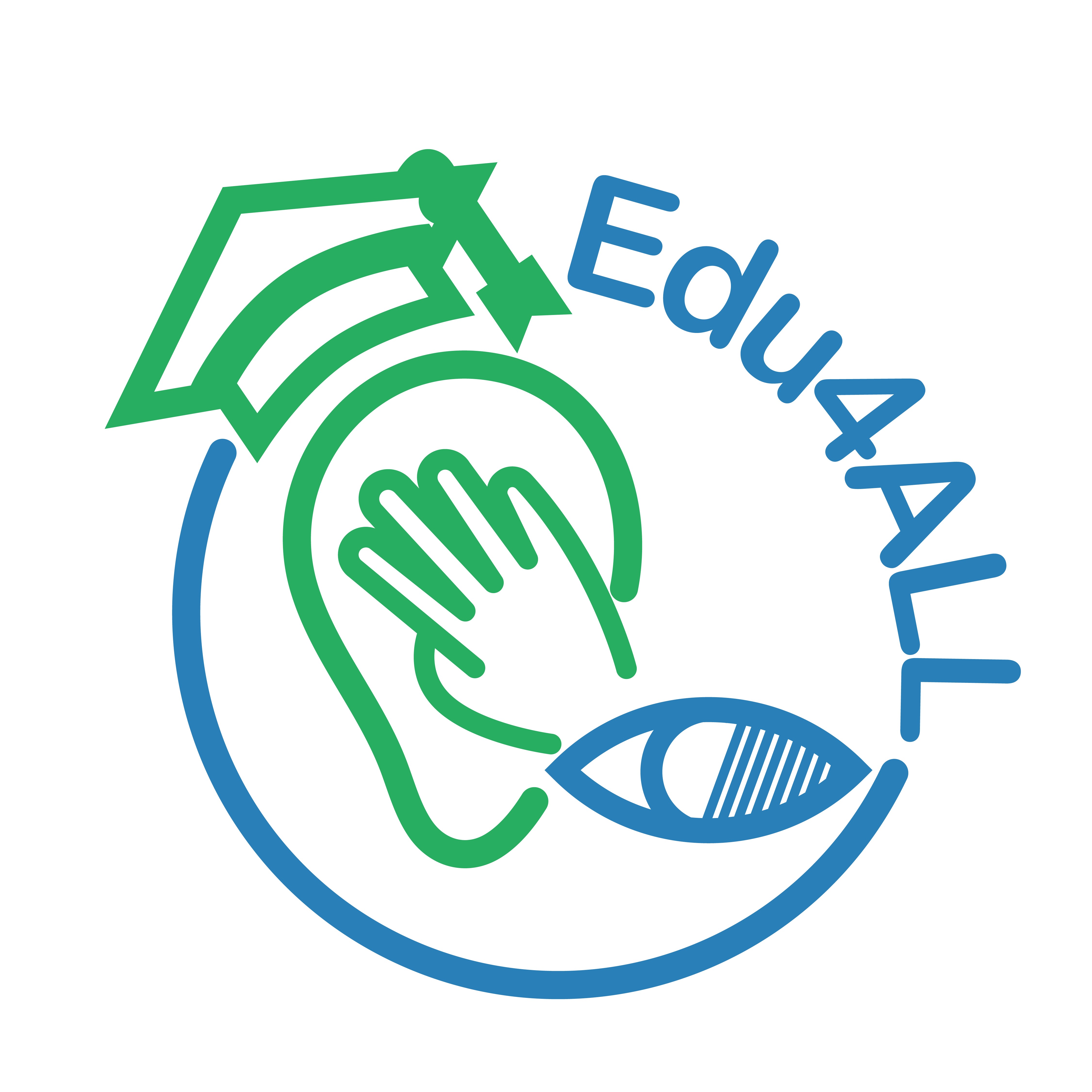 Project No.: 618103-EPP-1-2020-1-PS-EPPKA2-CBHE-JPDeliverableD3.1.2Progress Report TemplateWork Package (WP)WP3: Quality PlanWP LeaderThe University of the Basque CountryWP membersPalestine Technical University Kadoorie  National & Kapodistrian University of AthensIrbid National University Partners for Sustainable DevelopmentThe University of Jordan   Al-Ummah University College Palestine Technical College Int@E UGIssue date14 June 2021Version/StatusFinalThe publication reflects only the author's view, and the Agency and the Commission are not responsible for any use that may be made of the information it contains.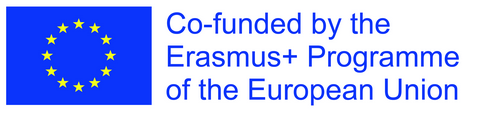 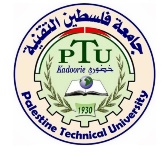 Palestine Technical University Kadoorie   Palestine                       Coordinator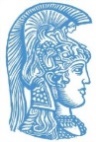 National and Kapodistrian University of Athens Greece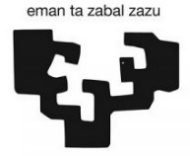 The University of the Basque Country    Spain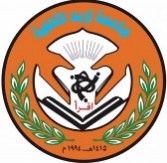 Irbid National University  Jordan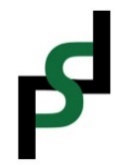 Partners for Sustainable Development Palestine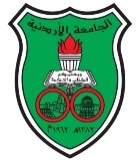 The University of Jordan    Jordan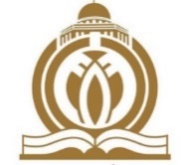 Al-Ummah  University College  Palestine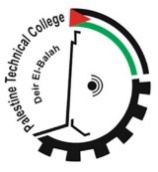 Palestine Technical College  Palestine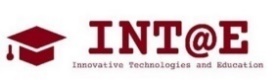 Int@E UG GermanyProject number618103-EPP-1-2020-1-PS-EPPKA2-CBHE-JPAction codeCBHE-JPProject acronymEdu4ALLProject TitleDisability as diversity: The inclusion of students with disabilities in higher educationFunding schemeErasmus+ KA2Date of EC approval31/07/2020Project CoordinatorDr. Eman Daraghmi, Associate ProfessorAddressPalestine Technical University Kadoorie, Applied Computing Department,Kadoorie Circle 7,PS - 20030 Tulkarm West Bank,PalestinePhone+970-595765601emaile.daraghmi@ptuk.edu.psProject Websitehttps://www.ptuk.edu.ps/projects/edu4all/Distribution List*REWork PackageWP3: Quality PlanTask3.1 Defining the quality framework for the projectDeliverable TitleProgress Report TemplateWork Package LeaderThe University of the Basque CountryWork Package MembersPalestine Technical University KadoorieNational & Kapodistrian University of AthensIrbid National UniversityPartners for Sustainable DevelopmentThe University of JordanAl-Ummah University CollegePalestine Technical CollegeInt@E UGDate of issue14/06/2021Total number of pages14VersionDateAuthor/OrganizationV0.110/3/2021S. M. Espín-Tello, N. Garay-Vitoria, M.Arrue/ UPV-EHUV0.206/04/2021S. M. Espín-Tello, N. Garay-Vitoria/ UPV-EHUV0.310/04/2021Y. Awwad/ PTUKV114/04/2021S. M. Espín-Tello, N. Garay-Vitoria, M.Arrue/ UPV-EHU, Y. Awwad/ PTUK, UoA, INU, UJ, UUC, PTC, PSD, Int@E UGV219/05/2021S. M. Espín-Tello, N. Garay-Vitoria, M.Arrue/ UPV-EHU, Y. Awwad/ PTUK, UoA, INU, UJ, UUC, PTC, PSD, Int@E UGFinal14/06/2021S. M. Espín-Tello, N. Garay-Vitoria, M.Arrue/ UPV-EHU, Y. Awwad/ PTUK, UoA, INU, UJ, UUC, PTC, PSD, Int@E UGAcronymDescriptionECEuropean CommissionEUEuropean UnionHEHigher EducationHEIHigher Education Institution[Text][Text][Text][Text]